				 ПРЕСС-РЕЛИЗ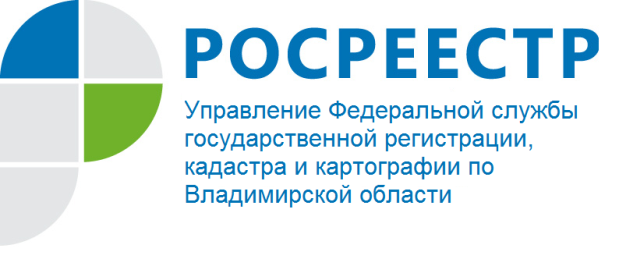 Управление Росреестра по Владимирской области информирует о сервисе «Жизненные ситуации»Управление Росреестра по Владимирской области напоминает жителям области, что на официальном сайте Росреестра: https://rosreestr.ru действует сервис «Жизненные ситуации».Данный сервис оснащен простой и доступной для заявителей информацией о перечне документов, необходимых для получения государственных услуг Росреестра (например, при заключении договора дарения или купли-продажи квартиры, земельного участка и т.д.) в соответствии с требованиями Федерального закона от 13.07.2015 № 218-ФЗ «О государственной регистрации недвижимости».Воспользоваться сервисом вы можете в подразделе «Полезная информация» разделов «Физическим лицам» («Юридическим лицам») сайта Росреестра.О РосреестреФедеральная служба государственной регистрации, кадастра и картографии (Росреестр) является федеральным органом исполнительной власти, осуществляющим функции по государственной регистрации прав на недвижимое имущество и сделок с ним, по оказанию государственных услуг в сфере ведения государственного кадастра недвижимости, проведению государственного кадастрового учета недвижимого имущества, землеустройства, государственного мониторинга земель, навигационного обеспечения транспортного комплекса, а также функции по государственной кадастровой оценке, федеральному государственному надзору в области геодезии и картографии, государственному земельному надзору, надзору за деятельностью саморегулируемых организаций оценщиков, контролю деятельности саморегулируемых организаций арбитражных управляющих. Подведомственными учреждениями Росреестра являются ФГБУ «ФКП Росреестра» и ФГБУ «Центр геодезии, картографии и ИПД». В ведении Росреестра находится ФГУП «Ростехинвентаризация – Федеральное БТИ». 13 октября 2016 года руководителем Росреестра назначена В.В. Абрамченко.Контакты для СМИУправление Росреестра по Владимирской областиг. Владимир, ул. Офицерская, д. 33-аБаринов Валерий Юрьевич  - начальник отдела организации, мониторинга и контроляbarinov_vy@vladrosreg.ru(4922) 45-08-26